Республиканский конкурс «Интерактивные технологии в современном образовании»Номинация «Дошкольное образование»Открытое НОД по окружающему миру «КАК ХЛЕБ НА СТОЛ ПРИШЕЛ»(Старшая  группа)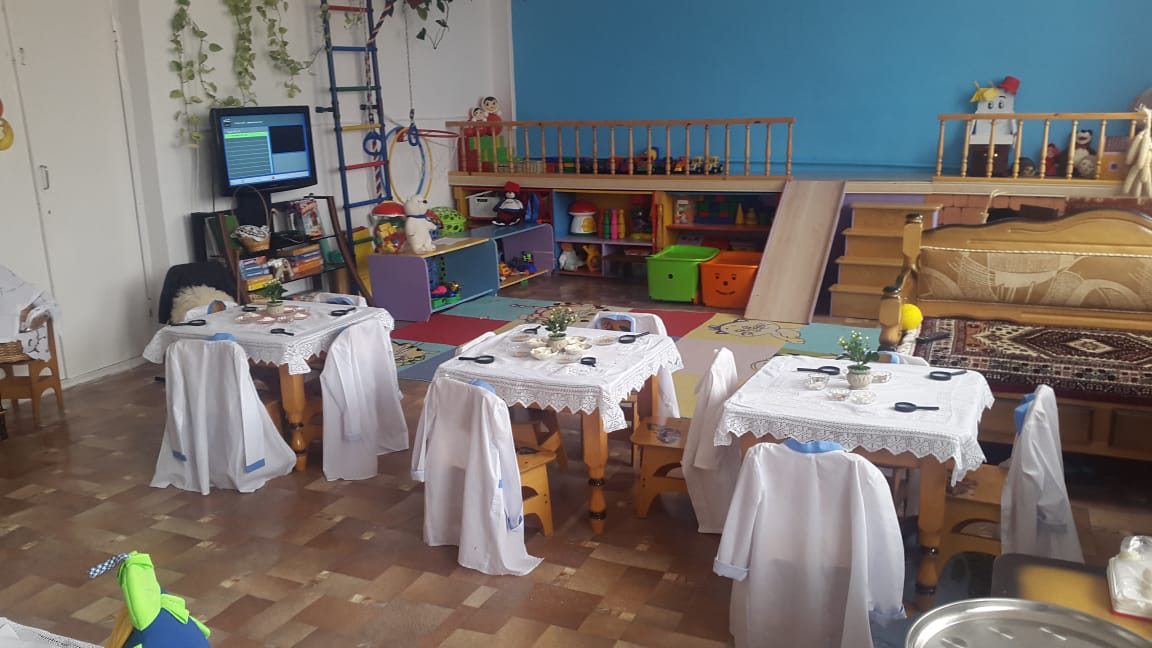 МКДОУ « ЦРР - детский сад №1 «Сказка»Подготовила и провела воспитатель: Садикаева Аймеседо МагомедовнаЦель:Формировать представления детей о процессе выращивания и изготовления хлеба, как хлеб пришел к нам на стол.Совершенствовать грамматический строй речи, упражнять в употреблении глаголов, развивать мыслительную активность, учить согласовывать прилагательные и существительные в роде, числе и падеже.Воспитывать у детей бережное отношение к хлебу, как результату труда, уважение к людям труда.Развивать исследовательские умения. Учить детей умению видеть результаты в каждом процессе труда, ожидать его появления, понимать для чего он нужен.Интеграция образовательных областей.Социально – коммуникативное развитие - взаимодействие детей с персонажем; совместное выполнение трудовых действий, умение вести диалог; отстаивать свою точку зрения.Обработка земли в экспериментальных лотках; понимание значимости труда хлеборобов; изготовление теста -  из теста калачей.Соблюдение правил безопасности при работе с трудовым инвентарем.Познавательное развитие–развитие познавательно – исследовательской деятельности.систематизация знаний о свойствах земли, семян, об условиях, необходимых для роста и развития растений; формирование знаний о процессе выращивания и приготовления хлеба.Чтение художественной литературы  –  стихи, загадки  пословицы о хлебе.Речевое развитие-Развивать речь детей, внимание, наблюдательность, мышление,образное воображение.Художественно - эстетическое развитие – пластичность, выразительность движений в игре релаксации «Зернышко» под музыкуФизминутка  «Виноватый дождь» под музыку. изобразительная деятельность-лепка из теста калачей.Физическое развитие-овладение подвижными играми с правиламиСоблюдение санитарно-гигиенических норм при работе с продуктами; систематизация знаний о пользе хлеба.  Словарная работа :Хлеборобы, пшеничная, комбайн, мукомольня, пашня, посев, плуг, жатва, пекарня.Оборудование:Мультимедийное оборудование; ноутбук; магнитная доска; столы для экспериментирования; стол для работы по карточкам; посылка с хлебом; колоски и зерна пшеницы и ржи; кофемолка для опыта; зерно, камни, лупа, тесто, мука, дощечки; миски,  салфетки; кисточки, семена кунжута для украшения бубликов, яйца, поднос; калач; запись музыки.Картины: «Вспашки земли»,«Посевная», «Уборка урожая», «посева, сбора и отправка на переработку зерна»«Мукомольный завод», «Пекарня», «Хлебобулочный магазин», Предварительная работа:-«Берегите хлеб» - Гаджи Газимирзаев.- беседы с детьми- отгадывание загадок о хлебе-  заучивание стихотворений- объяснение и заучивание пословиц и поговорок о хлебе- рассматривание картин-  иллюстраций и презентаций по теме- чтение рассказов о хлебе:  А. Мусатова “Как хлеб на стол пришел”С. Шуртакова “Зерно упало в землю”Я. Аким “Хлеб”Е. Трутнева “Золотой дождик”Н. Семенова “Хлебушко”С. Дрожжина “Каравай”. М. Глинской "Хлеб"М. Пришвина "Лисичкин хлеб"«Колосок»- Посев зерен пшеницы — наблюдение за ростом, уход.Ход занятия:Здравствуй-небо голубое!Здравствуй - солнце золотое!Здравствуй - матушка Земля!Здравствуйте – гости дорогие!Воспитатель:  Дети, а какое сейчас время года?Детям показывают четыре картинки, где изображены все времена года .Воспитатель: Дети, назовите и найдите на картинке, какое сейчас время года? Дети:Весна (выбирают картинку весны)Воспитатель: Дети, Весна просит нас рассказать ей, что мы знаем о Весне?Воспитатель: Кто знает, сколько месяцев длится весна?
Дети: Три
Воспитатель: Какие это месяцы? 
Дети: март, апрель, май. 
Воспитатель: Дети, какие изменения произошли с приходом весны в неживой природе? Как изменилась погода ?Дети: На улице стало теплее, тает снег. Солнце греет теплее. Дни становятся длиннее, а ночи-короче.
Воспитатель: Дети, а знаете ли вы, сколько дней в недели? Давайте назовем дни недели. Сегодня, какой день недели? Вчера, какой день был? Завтра, какой день будет?(Дети отвечают на вопросы)Воспитатель: А  теперь дети, закроем глаза и повернулись лицом ко мне и послушаем звуки природы. Давайте  угадаем к какому времени года соответствует этот звук.  Проверяем, правильно ли мы угадали. Открываем глаза и смотрим на экран.- Правильно, это время года - лето. ( Приложение - файл 1)- Опять угадали. Это –осень. (Приложение - файл 2)- Молодцы дети, это - зима.  (Приложение - файл 3)- открываем глазки это - весна.(Приложение - файл 4)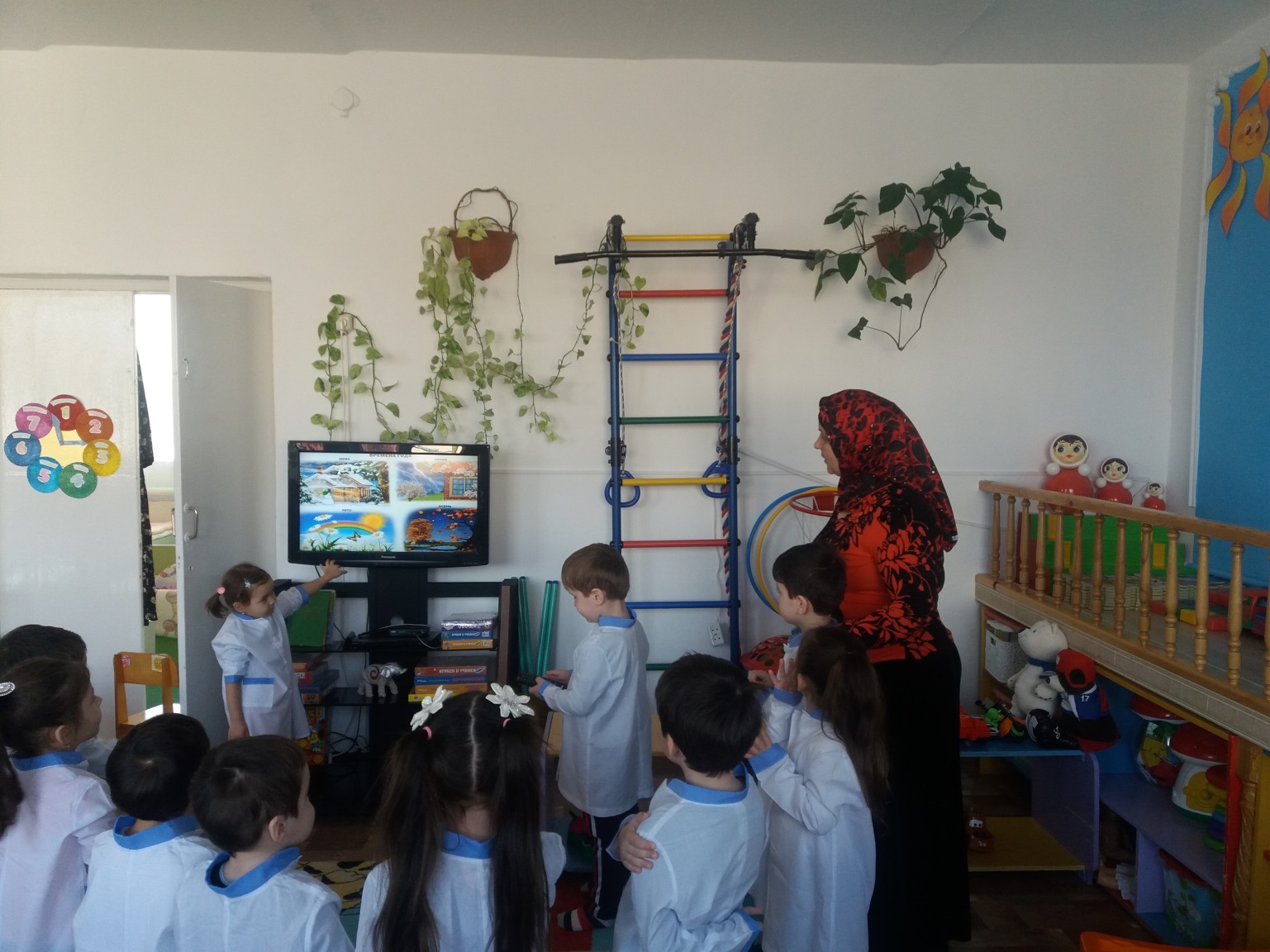 Давайте назовем дни недели цветами радуги.Воспитатель: Весной, какую работу начинают люди на полях и в огородах.Дети: Сажают деревья, белят деревья, ухаживают за ними. Сеют семена.Воспитатель Дети, сегодня мы познакомимся с очень интересными живыми существами. Они настолько маленькие, что мы порой их не замечаем. Давайте откроем коробку и посмотрим, что находится внутри.Воспитатель: Вот они маленькие … живые существа!!! (рассыпаю на подносе семена пшеницы)Воспитатель: Посмотрите, ребята, что это?Дети: Семена.Воспитатель:  Посмотрите из таких маленьких, крошечных семян получилось чудо, какой красивый и ароматный я испекла для вас хлеб.Вот он, хлеб душистыйС хрупкой корочкой витой,Вот он мягкий, золотистый,Словно солнцем налитой!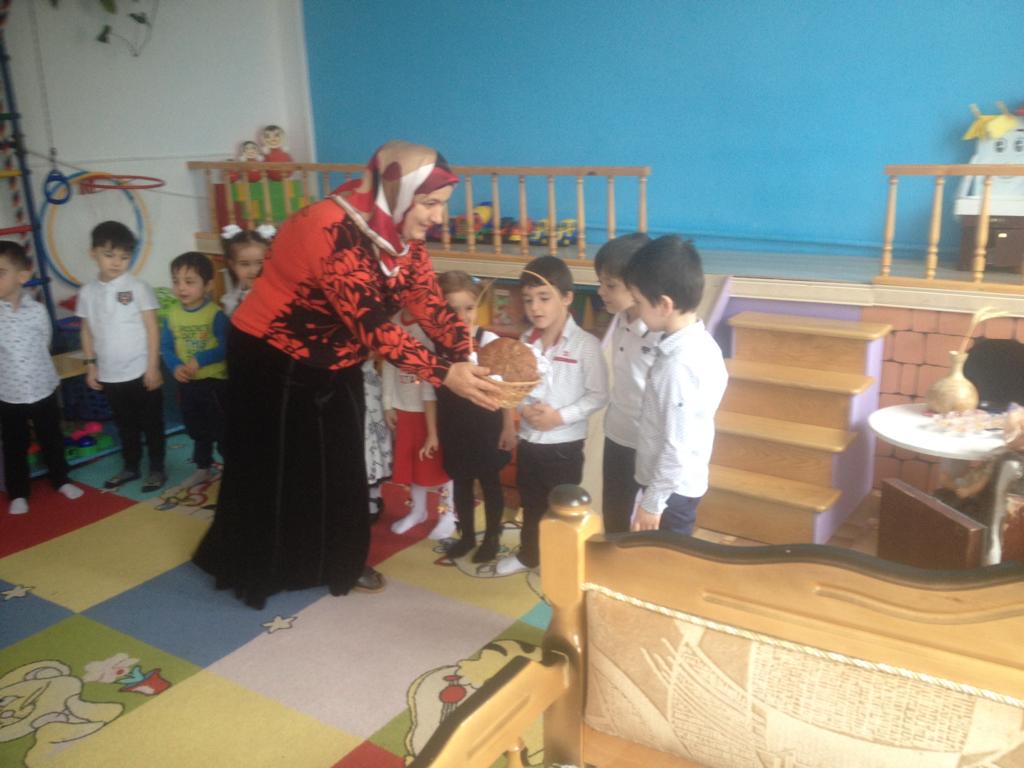 Дети инсценируют сказку «Берегите хлеб»(Звучит народная музыка) (Приложение – файл 5)В ролях: Ведущая: ФазилатХайдар:ПайзудинДядя-Халил:СахрудинДети: Магомед, Таслият, Пайзудин, Адам, Амина, Аман, Ахмед, Рамазан, Муъминат, ЗайнудинКак-то раз,  придя домой,  Хайдар не нашел дома маму. Хайдар выбежал на улицу, прихватив с собой кусок хлеба. Недалеко на поляне играли дети, и они пригласили Хайдара к себе. Бросив кусок оставшегося хлеба, Хайдар побежал к детям. Тут же дядя-Халил, который шел к детям, нашел на земле кусок хлеба, поднял его и, подойдя к детям, спросил: - Кто бросил кусок хлеба на землю?Дети сразу показали пальцами на Хайдара: Это он! Это он бросил!Дядя-Халил разозлился: Видите эту звезду героя? Мне его присвоили за то, что урожай вырастил!!! Хлеб надо беречь и ценить как золото. Много труда вложено в кусок хлеба! А оставшийся кусок хлеба надо беречь на следующий раз или дать на корм птицам или животным: - так завершил свой рассказ дядя-Халил.Хайдару очень стыдно и неловко стало. Он опустил голову и ничего не смог проронить.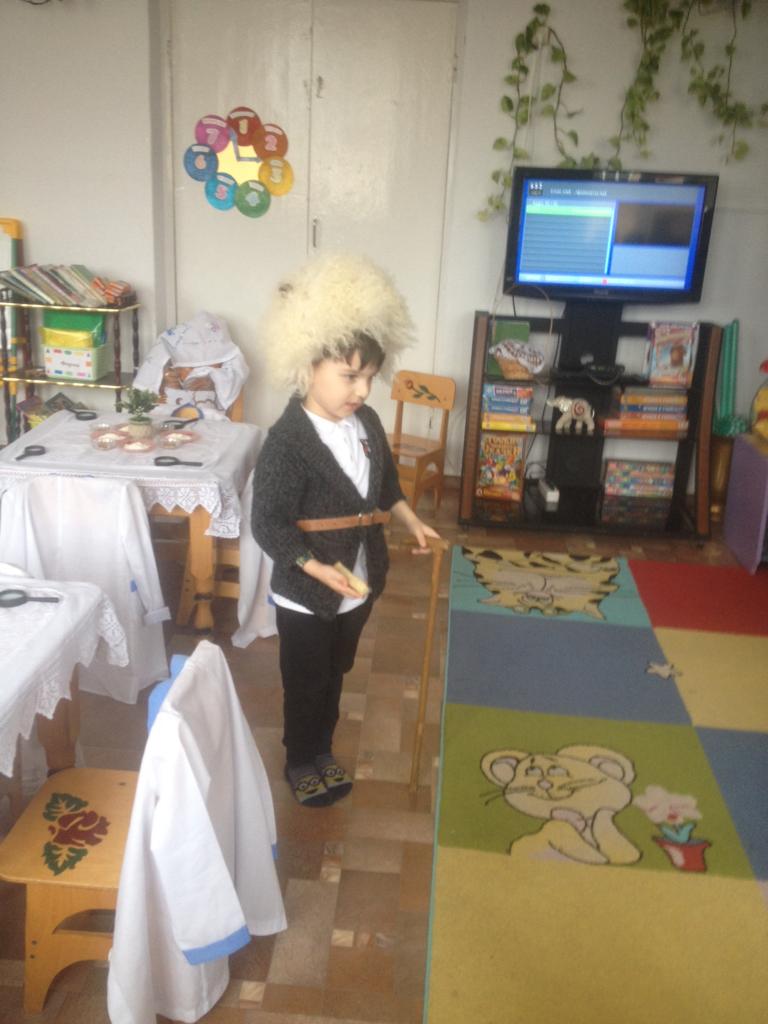 Дети читают пословицы о хлебе.«Хлеб - это жизнь!»«Хлеб-кормилец!»«Без золота проживешь, а без хлеба-нет!»«Хлеб-это судьба народа!»«Хлеб-это судьба страны!»«Есть хлеб, есть и песня!»Хайдар после рассказа дяди Халила обратился ко всем- Больше не буду, извините меня- Дети, и в правду я не знал, что нельзя бросить кусочек хлеба.(В гости к детям приходит Колобок и приносит корзину с сюрпризом, у него в корзине хлеб — белый и серый, колосок пшеницы).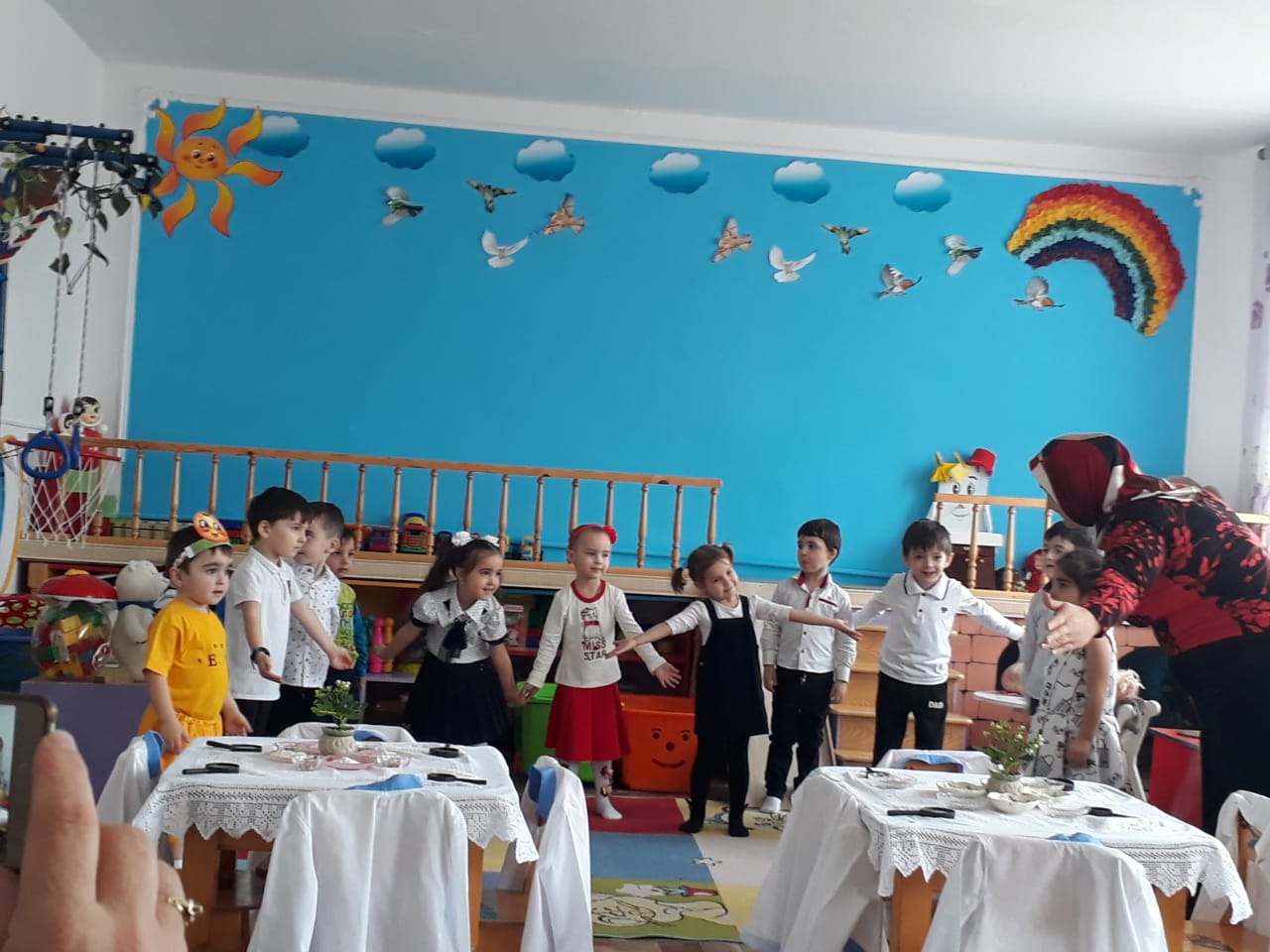 Колобок: Здравствуйте ребята, вы узнали меня, да я Колобок, я от бабушки ушел, я от дедушки ушел и к вам в гости пришел, но не просто пришел, а с загадкой и сюрпризом. Отгадайте загадку и узнаете, что лежит в корзине.                        Отгадай легко и быстро :                        Мягкий, пышный и душистый,                        Он и черный, он и белый                        А бывает подгорелый? (хлеб)(Презентация - Слайд 2)Колобок: Верно ребята — это хлеб. (Достает из корзины хлеб). А хотите со мной в игру поиграть?Игра «Какой хлеб» .Ход игры: (Дети встают в круг) Передавая друг другу Колобка дети называют прилагательное на вопрос : «Какой хлеб ?» (Душистый, черный, белый, подгорелый, ароматный, мягкий, вкусный, серый...).Колобок: Молодцы ребята, а я еще, что- то принес (Достает из корзины колосок). Вы знаете, что это такое?  Правильно колосок. Только вот я ни как не могу понять как из этого колоска получается хлеб? Может вы мне расскажите?Воспитатель:  Давайте вместе с вами расскажем Колобку, как выращивают колосок и как из колоска получается хлеб. Для того чтобы к нам на стол пришел ароматный пушистый хлеб в первую очередь что надо делать?Дети: Надо пахать землю.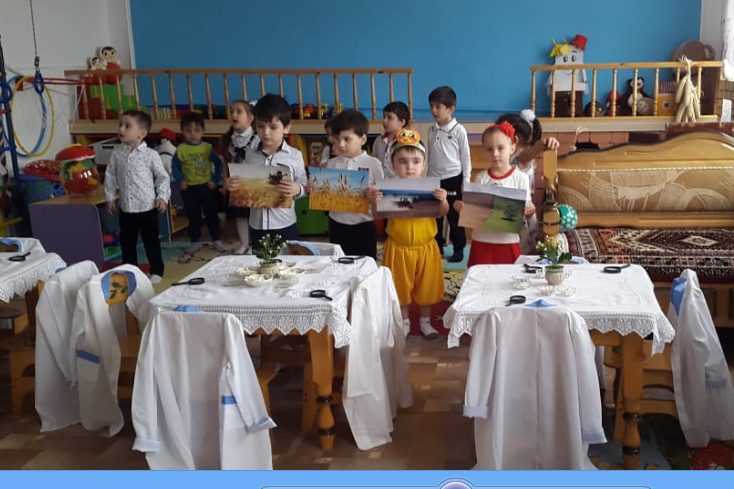 (Дети переходят к экрану) Звучит музыка природы.Вот мы с вами приехали на поле, давайте присядем. Ребята, а вы любите хлеб? (Ответы детей).Воспитатель:  Чем пашут землю ? (Трактором, плугом).(Презентация - Слайд 3)Чем сеют зерно? (Сеялкой)  (Презентация -слайд 4)Чем убирают колосья пшеницы ? (Комбайном). (Презентация -Слайд5)Где растирают зерна на муку ? (На мукомольне). (Презентация -Слайд 6)Где пекут хлеб ? (В пекарне). (Презентация -Слайд7)Куда привозят хлеб ? (В магазин). (Презентация -Слайд 8)Воспитатель:  что необходимо для хорошей  урожайности ?Дети: Солнце, дождь и хороший уход.Физминутка «Виноватая тучка»Злую тучку наказали —
Ты плохая — ей сказали.
И она заплакала,
Да кап-кап-кап закапала.Припев:Кап-кап-кап дождик пошёл,
Кап-кап-кап дождик пошёл.
Мыши сразу задрожали,
Мыши в норы побежали.
Полетели птицы вниз,
Да птицы сели на карниз.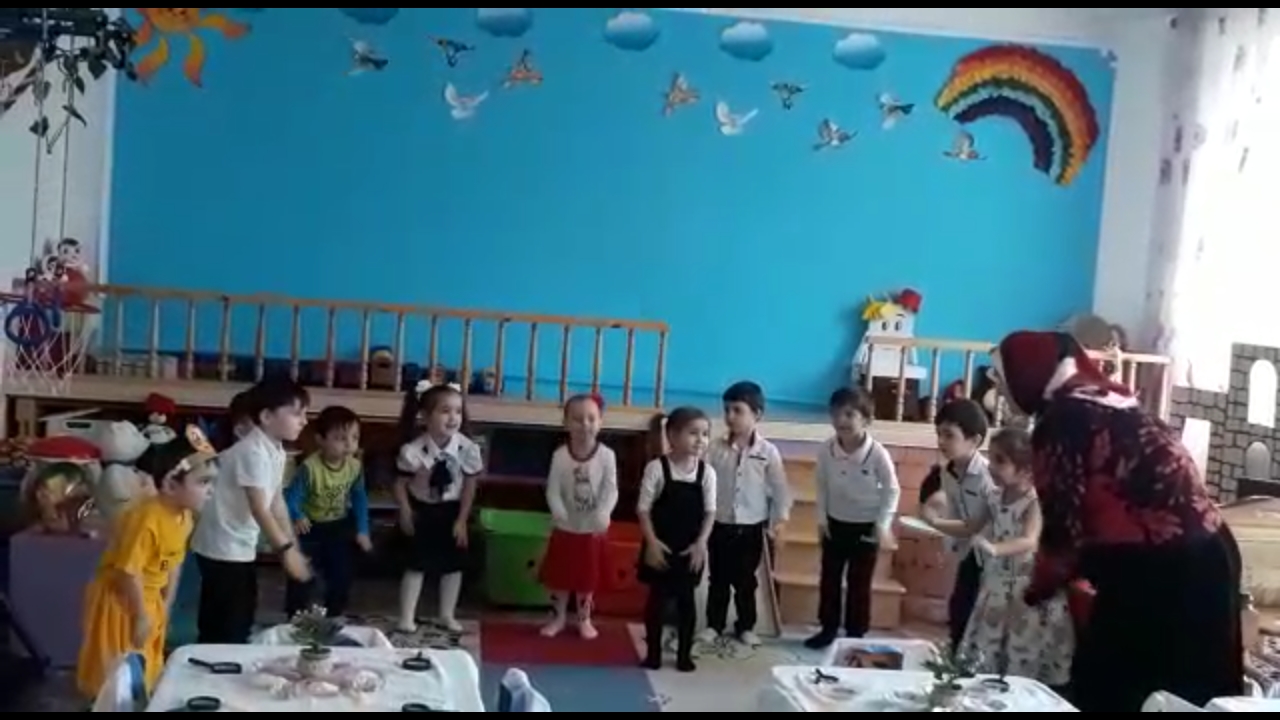 Припев:Кап-кап-кап дождик пошёл,
Кап-кап-кап дождик пошёл.
Пёс по имени Барбос
Струсил не на шутку,
Еле ноги он унёс
В свою собачью будку.Припев:Кап-кап-кап дождик пошёл,
Кап-кап-кап дождик пошёл
Ну а мы с тобой не тужим,
Босиком бежим по лужам.
Брызги прямо ввысь летят
С тучею встречаются.
А потом они назад
Да с неба возвращаютсяПрипев:Шлёп-шлёп-шлёп дождик идёт,
Шлёп-шлёп-шлёп дождик идёт.
Тучку бедную простили,
Тучку с миром отпустили.
Тучка плакать перестала,
А потом совсем пропала.Припев:Кап-кап-кап дождик прошёл,
Кап-кап-кап дождик прошёл.(Приложение - файл 6)Воспитатель: Ну, что Колобок теперь ты понял как выращивают колоски и пекут хлеб ?Колобок : Спасибо ребята за ваш интересный рассказ. Я все понял, а скажите мне пожалуйста.люди каких профессий участвовали в выращивании хлеба?Воспитатель: Колобок, хочешь с нами поиграть? (Да!) Игра называется «Назови профессию». Вот сейчас, Колобок, все и узнаешь.(Дети встают в круг, предавая друг другу Колобок произносят профессии: тракторист, комбайнер, мукомол, пекарь, шофер, продавец и т.д.)Воспитатель: Дети, всех вместе этих людей называют как? (хлеборобами)(Воспитатель проводит с детьми игру — релаксацию «Зернышко»)Звучит музыка природы.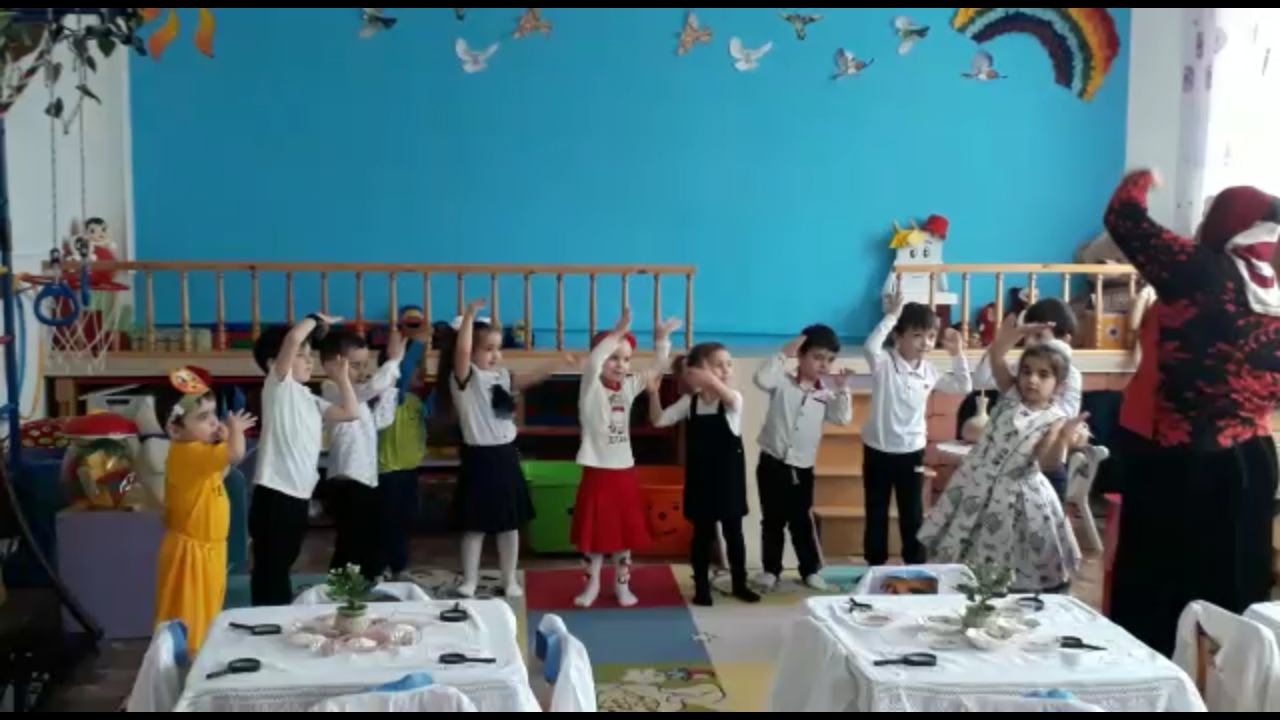 Воспитатель: Представьте себе, что вы маленькие зернышки, брошенные в землю. (дети садятся на ковер). Лежит зернышко в земле — там темно, сыро, мягко. Пригрело солнышко, прошел дождь, зернышко разбухло, лопнуло, и показался первый росток (дети поднимают руки вверх). Пробил росток землю и потянулся к солнышку (дети встают). Качается росток на ветру, тянется к солнышку (дети раскачиваются).Прошло время росток окреп и появился колосок (дети машут руками).Экспериментальная деятельность .(Дети надевают белые халаты).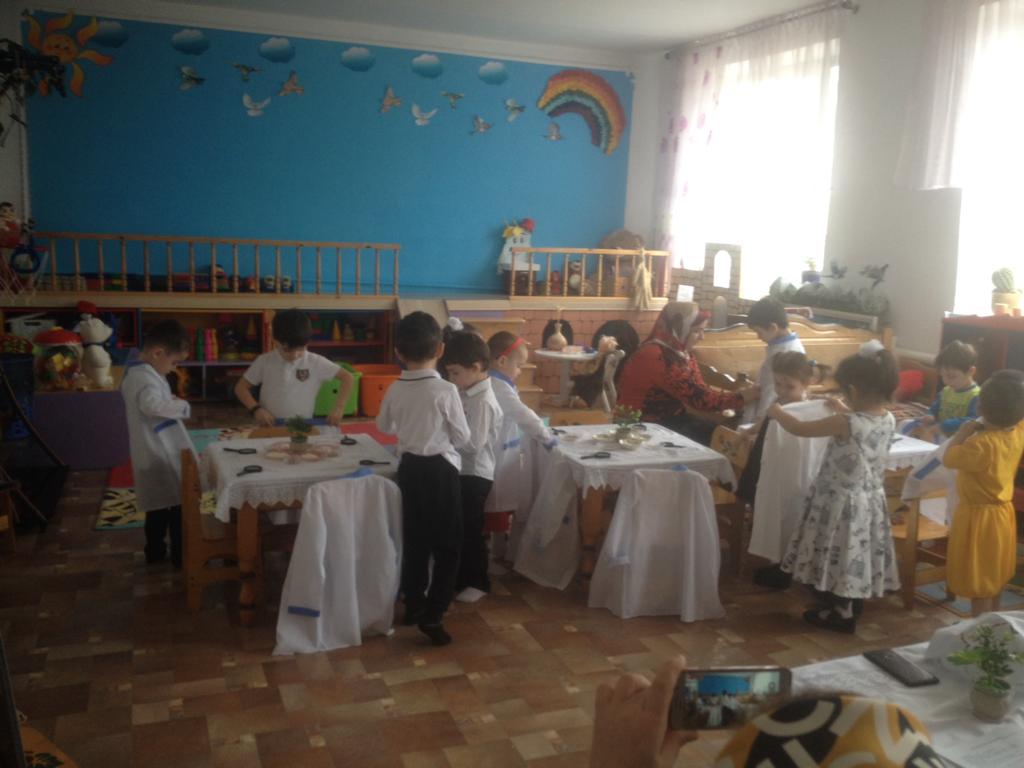 Воспитатель : Ребята сейчас мы будем проводить исследование какнастоящие ученые. Садитесь за столы и попробуйте отгадать, что вы сейчас будете делать.Ответы детей.Воспитатель: Возьмите по одному зернышку. Что вы можете сказать о зернышке, какое оно на ощупь?Ответы детей: (твердое, гладкое и т.д.)Воспитатель: А теперь рассмотрим его через лупу, что вы видите ?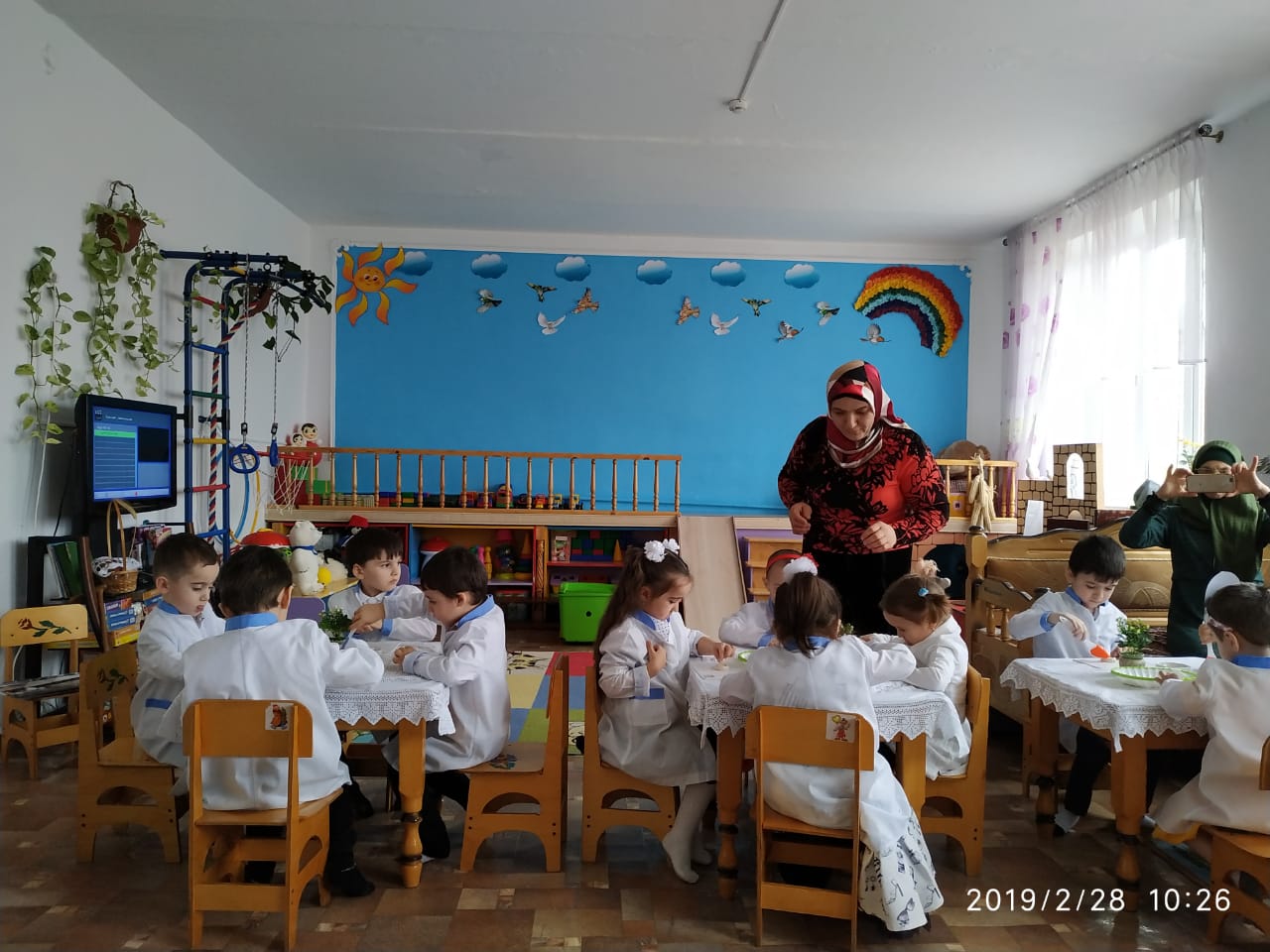 Ответы детей: (серое, желтое по середине полоска и т.д.)Воспитатель: Возьмите муку в руки, что вы можете сказать о муке какая она на ощупь?  Ответы детей: ( мягкая, рассыпчатая, рыхлая, скрипучая и т.д.)Воспитатель: Рассмотрите муку через лупу, что вы можете еще сказать о ней?Ответы детей: (белая, состоит из мелких крупинок)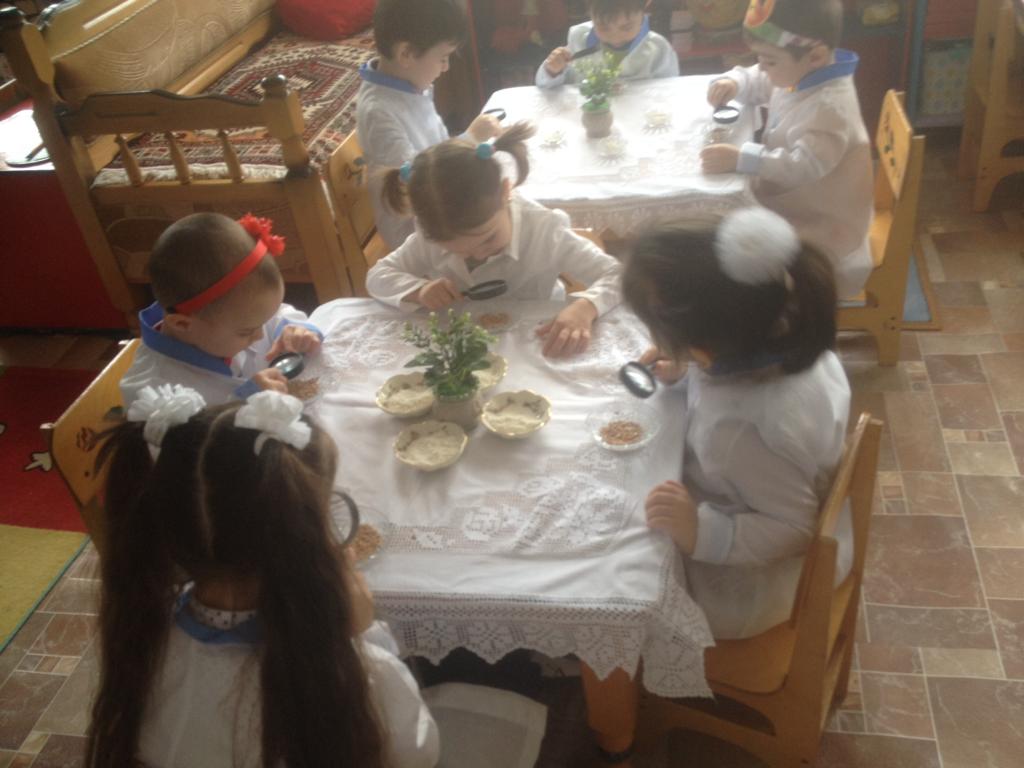 Воспитатель: А вы хотите поработать пекарями? (Да) Но прежде чем мы приступим к работе приготовим с вами пальчики и поиграем в пальчиковую игру. (пальчиковая гимнастика)                                Тесто мы месили, месили.                                Пирожки лепили, лепили.                                Булочки, ватрушки, калачи                                Испекли мы все в печи.                                Кушайте, пожалуйста!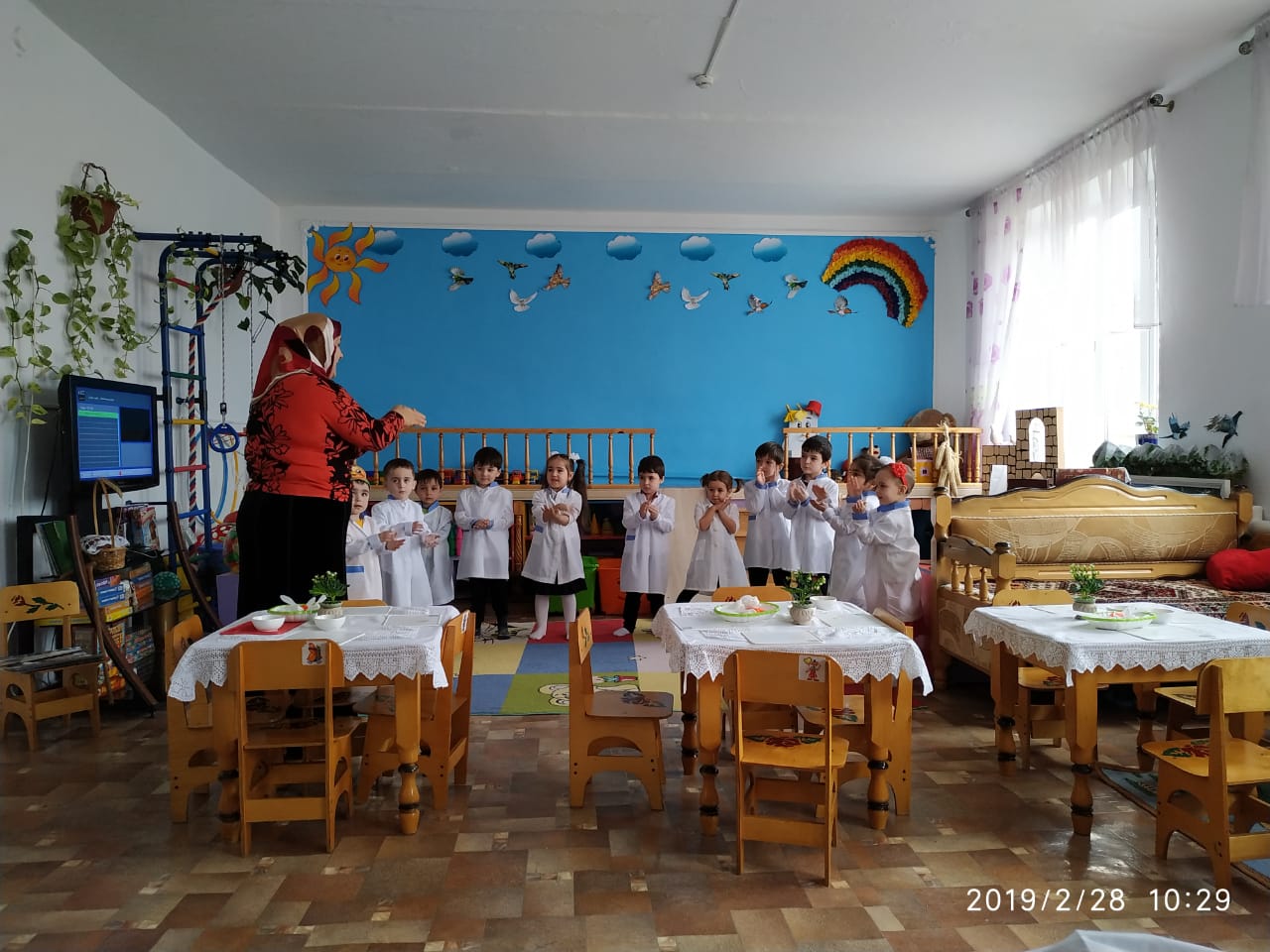 Воспитатель: Вчера вечером мы приготовили тесто, но прежде чем нам приступить к работе с тестом, что сначала делают пекари ? Правильно моют руки.Колобок: Ребята, на столе лежат картинки с изображением продуктов. Помогите мне выбрать, какие продукты нужны для приготовления теста?(Презентация -Слайд 9-10-11)(Дети выбирают картинки с изображением продуктов, которые они использовали для замеса теста: яйца, муку, маргарин, сахар).Колобок: Спасибо большое, теперь я дедушке с бабушкой тоже буду помогать замешивать тесто.Воспитатель: Дети, давайте рассмотрим какое тесто у нас получилось? Ответы детей: (мягкое, желтое, хорошо лепится и т.д.).        Воспитатель: Сейчас мы с вами будем печь калачи. Нужно раскатать тесто колбаской и скрепить концы. А потом выложить на противень.(дети работают с тестом, лепят калачи и выкладывают их на противень)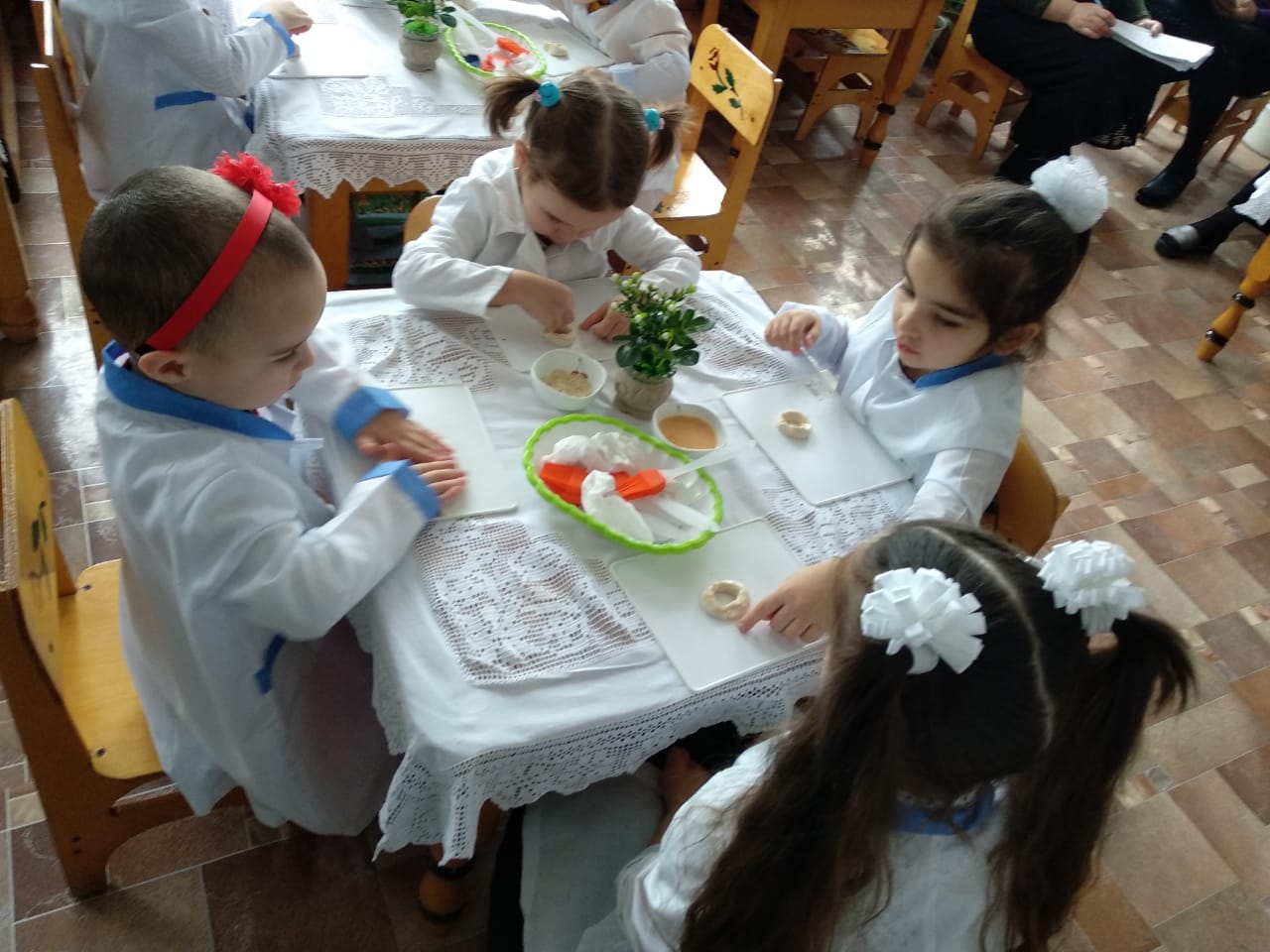 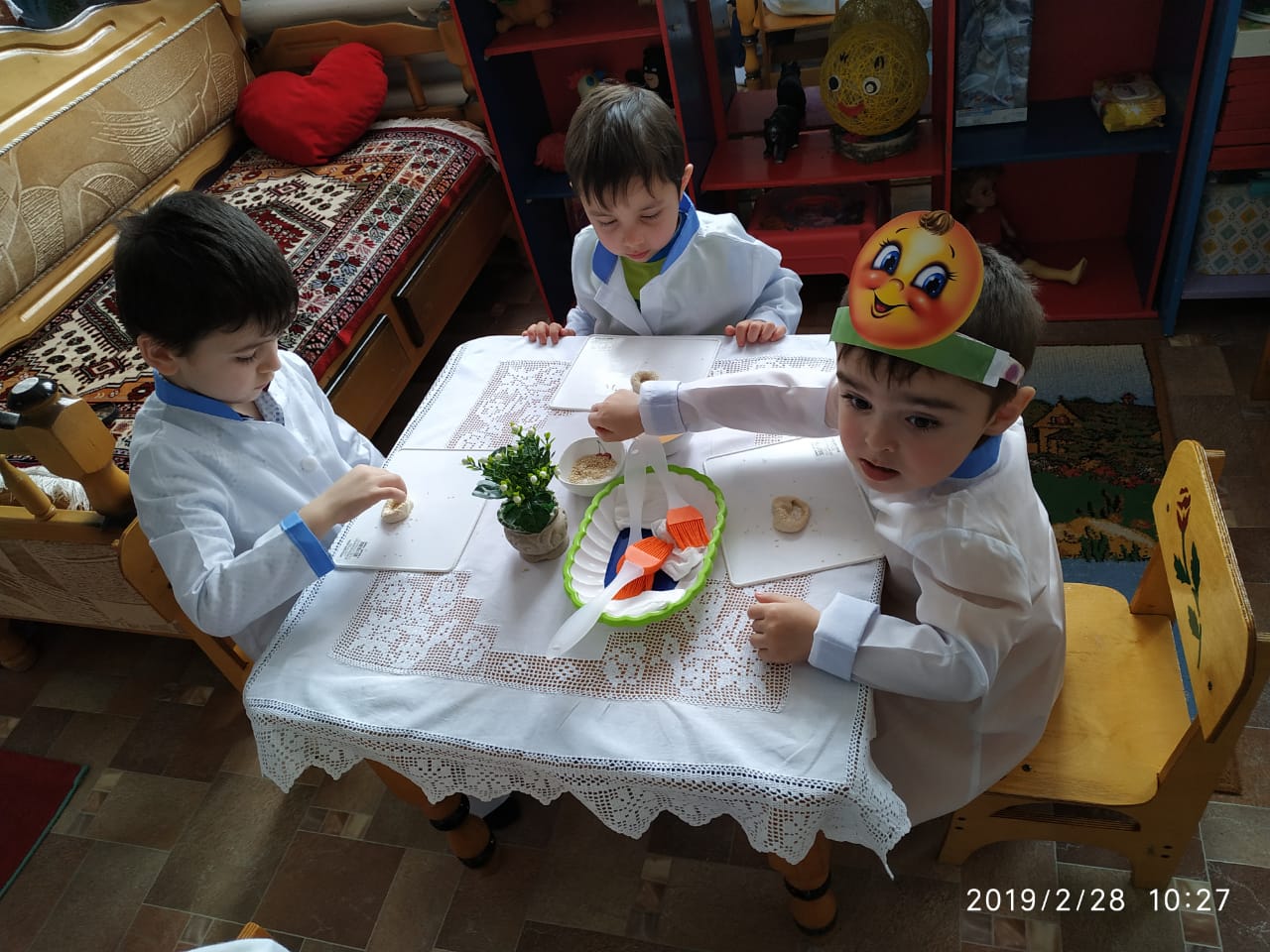 Воспитатель:Мальчики унесите, пожалуйста, на кухню противень с калачами и с поваром поставьте в духовой шкаф для выпекания, а девочки  давайте приведем в порядок рабочее место.Дидактическая игра « От зернышка до хлеба».На экране компьютера перед детьми расположена серия картинок, изображающих этапы роста от пшеничного зерна до производства хлеба. Детям предлагают, последовательно соблюдая этапы расположить картинки на экране компьютера.  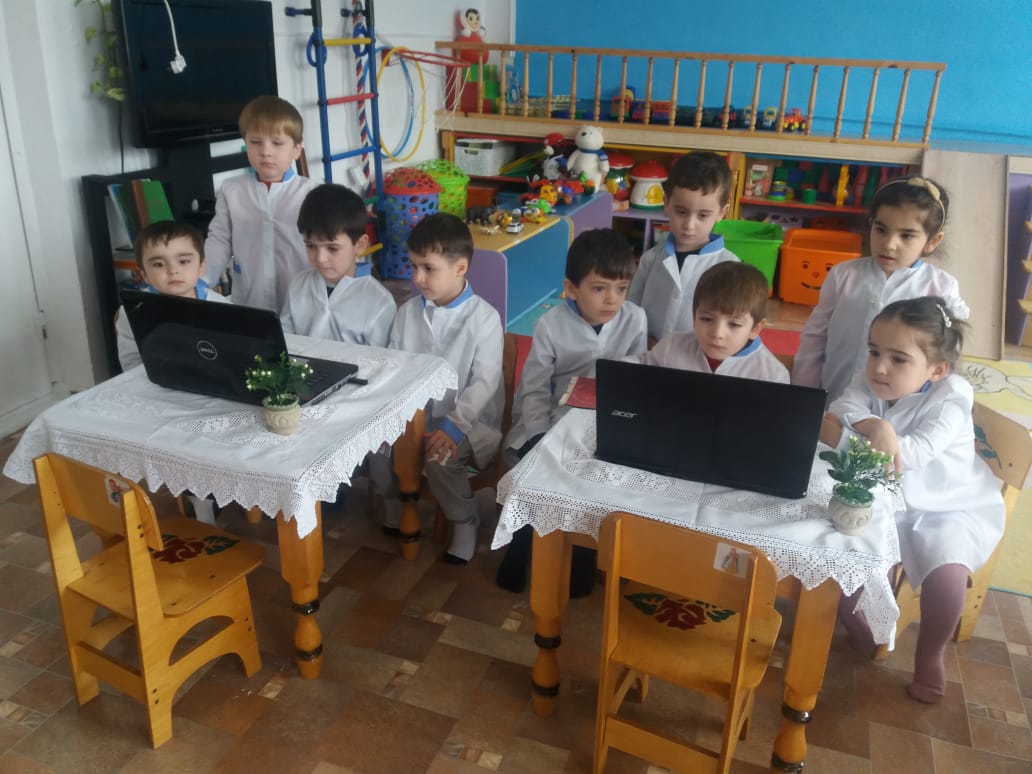 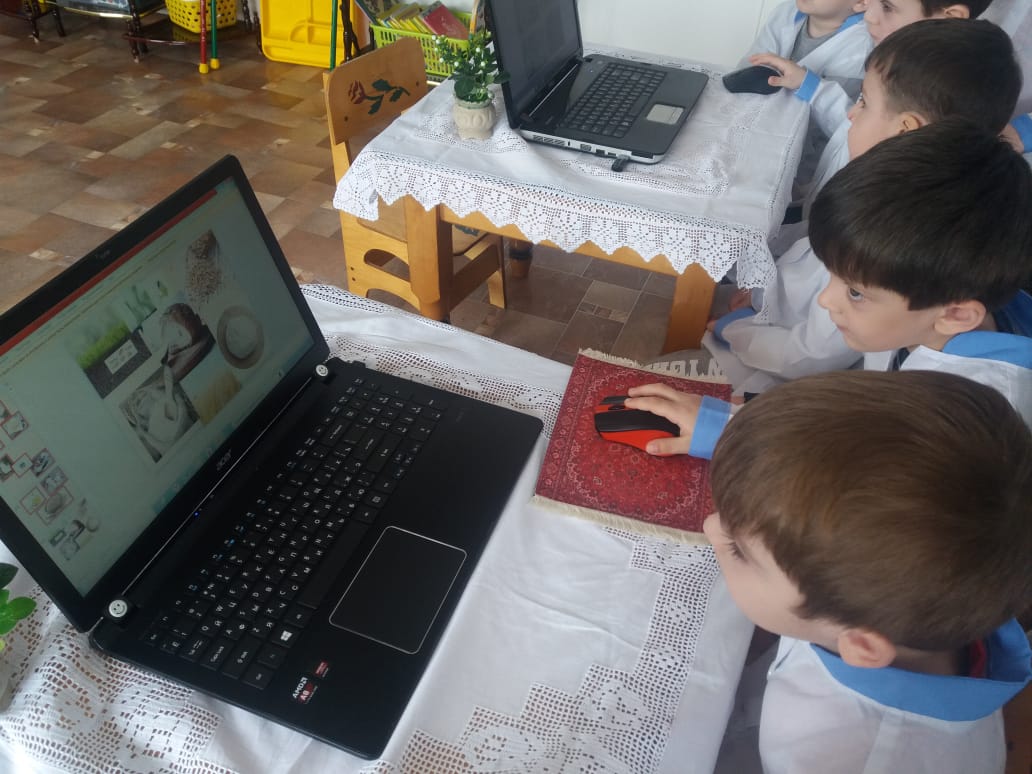 (Презентация - слайд 12)(Повар приносит испеченные калачи. Дети любуются калачами. )Колобок: Дети, большое вам спасибо! Вы меня многому научили. Я теперь знаю как из колоска хлеб получился и буду тоже хорошим помощником бабушке и дедушке. До свидания!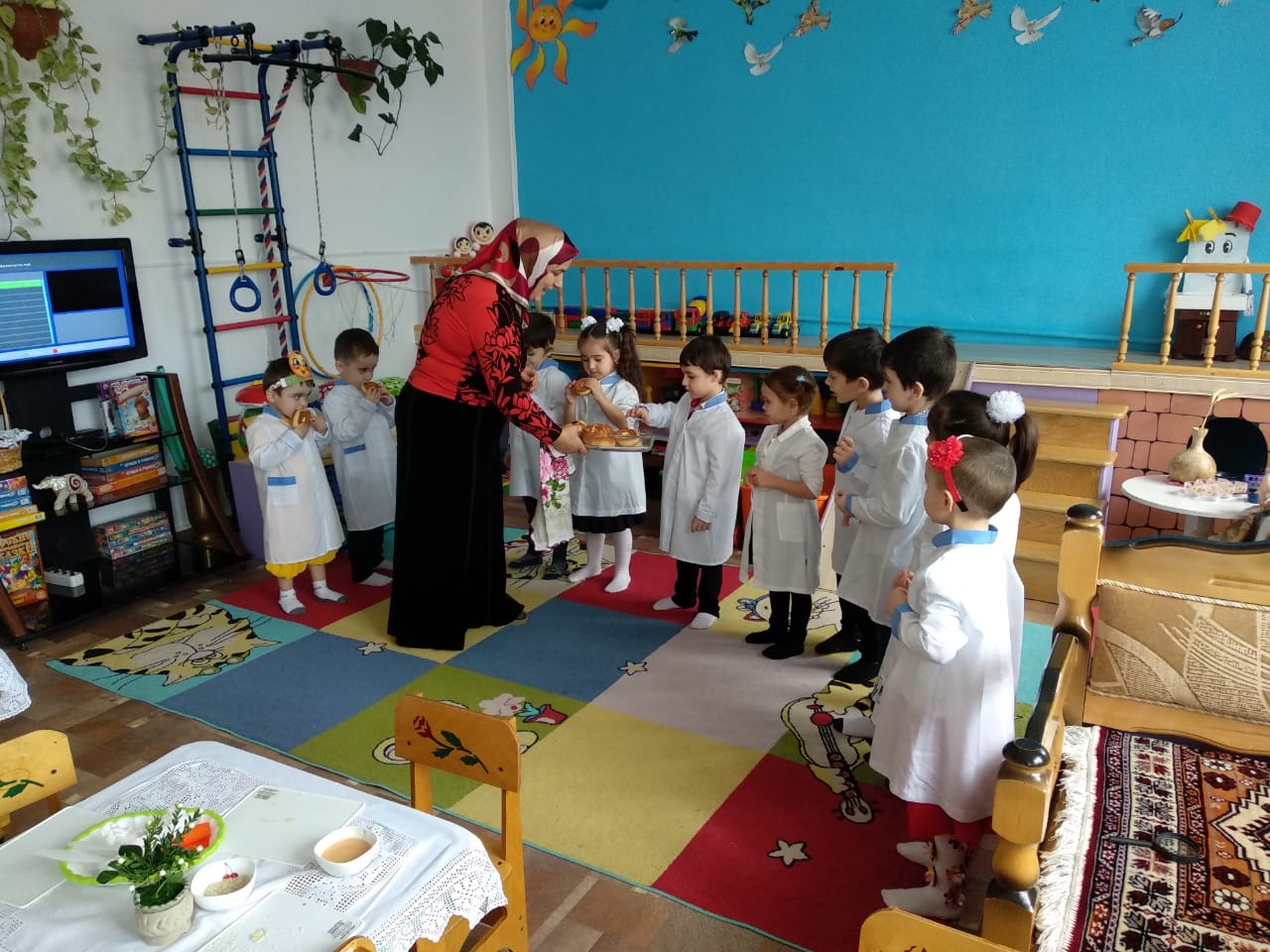 (Дети приглашают всех пить чай. Во время чаепития дети читают стихотворение).                Вот он наш калач душистый                С хрупкой корочкой витой                Вот он мягкий, золотистый                Словно солнцем налитой !           (Таслият)                В каждый дом, на каждый стол                Он пожаловал, пришел                В нем здоровье наше, сила,                В нем чудесное тепло.                   (Сахрудин)                Сколько рук его растило,                Охраняло, берегло!                Ведь не сразу стали зерна                Хлебом тем, что на столе,                Люди долго и упорно                Потрудились на земле.                       (Фазилат)                В нем земли родной соки,                Солнца свет веселый в нем .                Уплетай за обе щеки -                Вырастай богатырем !                      (Адам)                Слава миру на земле !                Слава хлебу на столе !                Слава тем, кто хлеб растил,                Не жалел трудов и сил !                Слава им, привет от нас                 В добрый день, счастливый час !                 (Все вместе)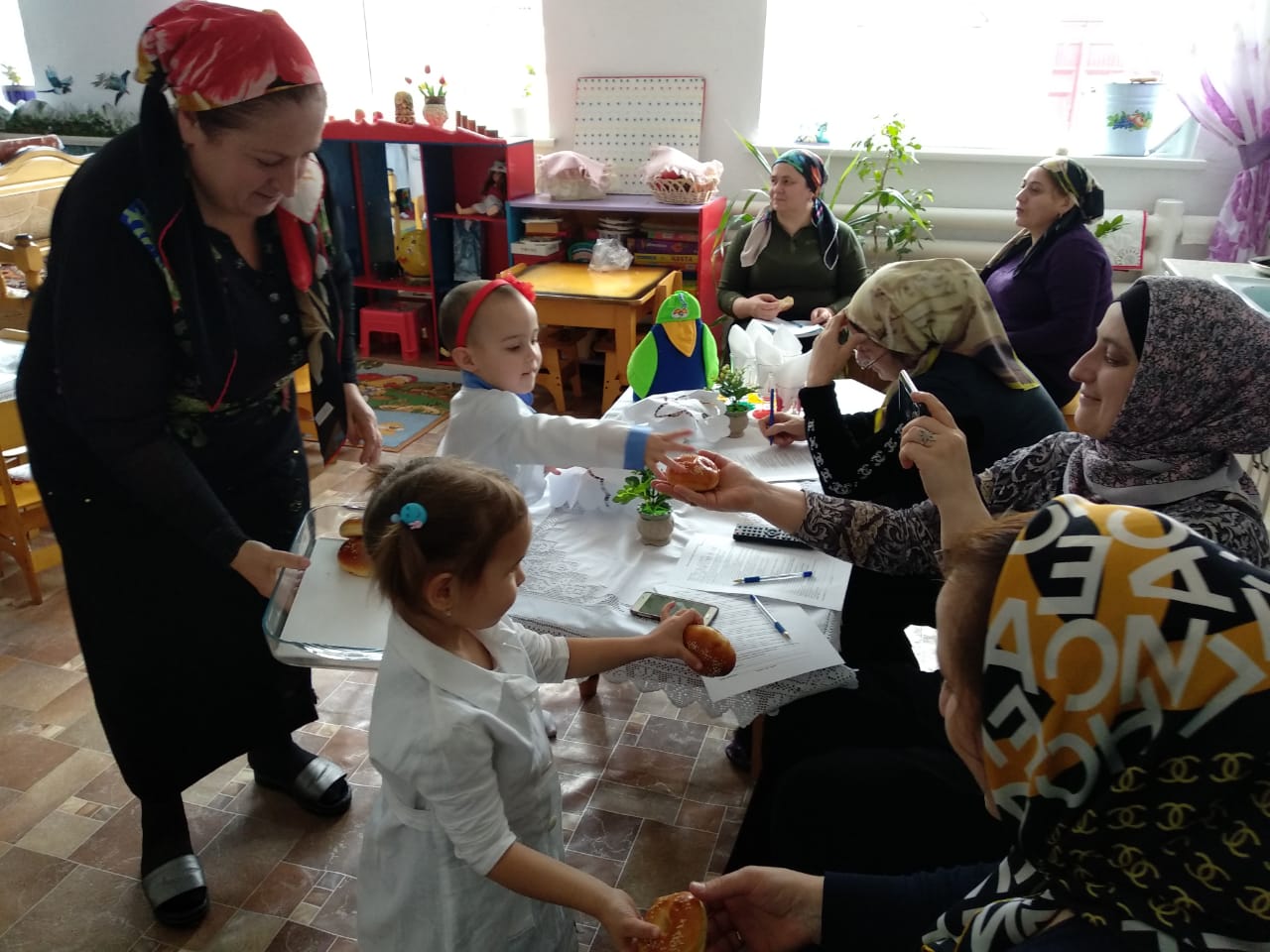 Воспитатель Молодцы ребята, славно мы сегодня потрудились. И теперь мы знаем, какой долгий путь прошел наш хлеб, чтобы попасть в магазин. Хлеб – главное богатство нашей страны и его нужно беречь.  Вот только незадача, у меня есть коробочка, в которую я собираю остатки и крошки хлеба после завтрака, обеда, и полдника. Подскажите, что мне с ними сделать? Может быть выбросить?Дети: Нет. Хлеб нельзя выбрасывать. Его нужно беречь, а остатки и крошки мы скормим птичкам на прогулке.Итог: - Давайте вспомним, а чем же мы сегодня занимались?   /Ответы детей/.- Что нового мы узнали?  /Ответы детей/.А теперь задание на дом: посадите любые семена у себя дома для сравнения.              Как будут изменяться семена в детском саду, а как дома.Литература1. Ахияров К. Ш., Петрова З. П. Хлеб. – . кн. изд-во, 1987.,2. Барыкин К. К. Хлеб, который мы едим. – М.: Политиздат, 1983.3. Ивин м. “Хлеб сегодня, хлеб завтра”. Детская литература, 1980.4. Коломина Н. В. Занятия по экологии в детском саду. - М.: ТЦ Сфера, 2008.5. Ожегов С. И., Шведова Н. Ю. Толковый словарь русского языка: 80 000 слов и фразеологических выражений- М.: Азбуковник, 1997.6. От осени до лета: Для воспитателей детских садов и музыкальных руководителей/ Сост. Л. А. Владимирская. — Волгоград: учитель, 2004.7. Соломенникава О. А. Экологическое воспитание в детском саду. Программа и методические рекомендации. - Мозаика-Синтез, 2006.8. Тамбиев А. Х. Экологическая азбука для детей: Растения. - М.: Школьная Пресса, 2000.9. Федоров М. А. “Юному хлеборобу” - М. “Россельхозиздат”, 1984г.10. Шорыгина Т. А. Беседы о хлебе. Методические рекомендации. - М.: ТЦ Сфера, 2012.